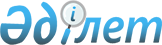 О ходе реализации сторонами Соглашения о государственных (муниципальных) закупках в части перехода на электронные государственные закупкиРешение Совета Евразийской экономической комиссии от 9 октября 2013 года № 86

      Совет Евразийской экономической комиссии решил:



      1. Принять к сведению информацию Республики Казахстан по вопросу осуществления признания электронных цифровых подписей, используемых в государственных закупках посредством доверенной третьей стороны и несоответствия Федерального закона от 5 апреля 2013 года № 44-ФЗ «О контрактной системе в сфере закупок товаров, работ, услуг для обеспечения государственных и муниципальных нужд» Соглашению о государственных (муниципальных) закупках.



      2. Принять к сведению информацию российской стороны о внесении изменений, приводящих Федеральный закон, указанный в пункте 1 настоящего Решения, в соответствие с Соглашением о государственных (муниципальных) закупках.



      3. Настоящее Решение вступает в силу по истечении 10 календарных дней с даты его официального опубликования.         Члены Совета Евразийской экономической комиссии:
					© 2012. РГП на ПХВ «Институт законодательства и правовой информации Республики Казахстан» Министерства юстиции Республики Казахстан
				Члены Совета Евразийской экономической комиссии:Члены Совета Евразийской экономической комиссии:Члены Совета Евразийской экономической комиссии:От Республики

БеларусьОт Республики

КазахстанОт Российской

ФедерацииС. РумасБ. СагинтаевИ. Шувалов